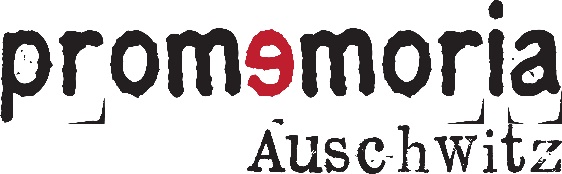 PROGETTO PROMOSSO DALL’ASSOCIAZIONE DEINA E DALL’UNIVERSITÀ DEGLI STUDI DI TRIESTE L’associazione Deina promuove il progetto Promemoria_Auschwitz, sostenuto dall’Università degli Studi di Trieste. Il progetto gode inoltre del Patrocinio del Senato della Repubblica e della Camera dei Deputati.Promemoria_Auschwitz propone a quaranta studenti universitari iscritti all’Università degli studi di Trieste un percorso di formazione e un viaggio in treno verso l’ex lager di Auschwitz-Birkenau, che hanno l’obiettivo di stimolare una riflessione sulla costruzione delle memorie e sulla storia del Novecento in chiave europea.Il progetto si divide in due fasi distinte, la prima di formazione storica, curata in collaborazione con l’Università degli Studi di Trieste, la seconda di viaggio, curata dagli operatori dell’associazione Deina.Iscrizioni e quota di partecipazioneNumero di posti disponibili: 40Scadenza iscrizioni: 10 novembre 2018Quota di partecipazione: 150,00€ (di cui 10€ di quota sociale comprensiva di assicurazione e 140€ di contributo associativo) da versare secondo le modalità che verranno comunicate all’atto dell’iscrizione. La quota non è rimborsabile.Gli studenti iscritti verranno selezionati sulla base di una lettera motivazionale da una commissione composta da membri di Deina e dell’Università degli Studi di Trieste.Per iscriversi e compilare la lettera è necessario andare sul sito www.deina.it e accedere alla sezione “Università” e poi “Università di Trieste”.Seminario Costruire memoriaÈ richiesta la frequenza obbligatoria.19 novembre 201809:00 - 11:00Sede Centrale, Piazzale Europa 1Francesca Poli - Associazione DeinaIniziare il viaggio nella memoriaAula Bachelet04 dicembre 201809:00 - 11:00 + 11:30 - 13:00Museo Ebraico, Via del Monte, 5Tullia Catalan – Università degli Studi di TriesteAscesa dei fascismi e visita della Mostra Il 1938 a Trieste, sull'emanazione delle leggi razziali10 dicembre 2018 09:00 - 11:00Sede Centrale, Piazzale Europa 1Maurizio Lorber – Università degli Studi di UdineOdiare per immagini. Propaganda, pittura e fotografia: il manuale per costruire il nemicoAula M08 gennaio 201909:00 - 11:00Sede Centrale, Piazzale Europa 1Fabio Todero - IRSREC FVGDal fascismo di confine alla RisieraAula Bachelet15 gennaio 2019 09:00 - 11:00Sede Centrale, Piazzale Europa 1Tullia Catalan – Università degli Studi di TriesteL'occupazione nazista di Trieste (1943-1945)Aula Bachelet22 gennaio 201909:00 - 11:00Sede Centrale, Piazzale Europa 1Francesca Poli - Associazione DeinaPrepararsi a partireAula BacheletIl viaggio comprendeIl viaggio si svolge dal 8/02/2019 al 14/02/2019 Viaggio: Treno con cuccette dalla stazione del Brennero e in Bus da Trieste al confine. Pernottamento: 4 notti in ostello a Cracovia. Pasti compresi nella quota: le colazioni e i1 pranzo al sacco il giorno della visita di Auschwitz. Visita guidata di Auschwitz-Birkenau. Visita guidata dell’ex-ghetto di Cracovia. Visita guidata del museo Fabbrica di Oskar Schindler. Accompagnamento in viaggio da parte degli operatori delle Associazioni Deina  Consegna a ciascun partecipante del libro Promemoria - Istruzioni per un viaggio 1914-1945  Laboratorio di scrittura creativa. Rielaborazione dell’esperienza per un totale di 2 incontri e una durata di ore 4. AssicurazionePer info e contatti:   francesca.poli@deina.itcell. 3281180399